Preisliste - liste des prix - listino prezzi 
 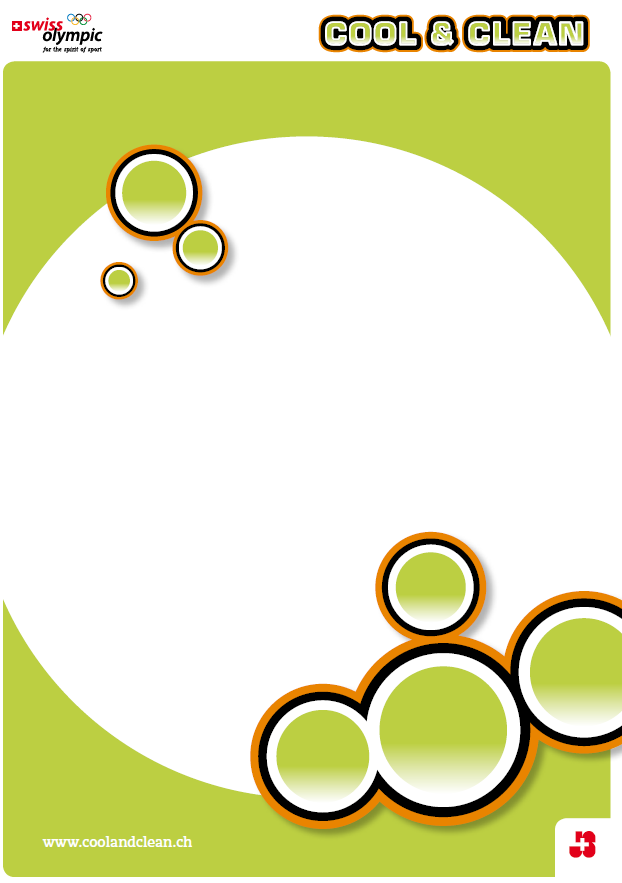 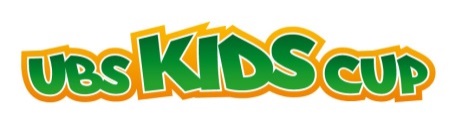 